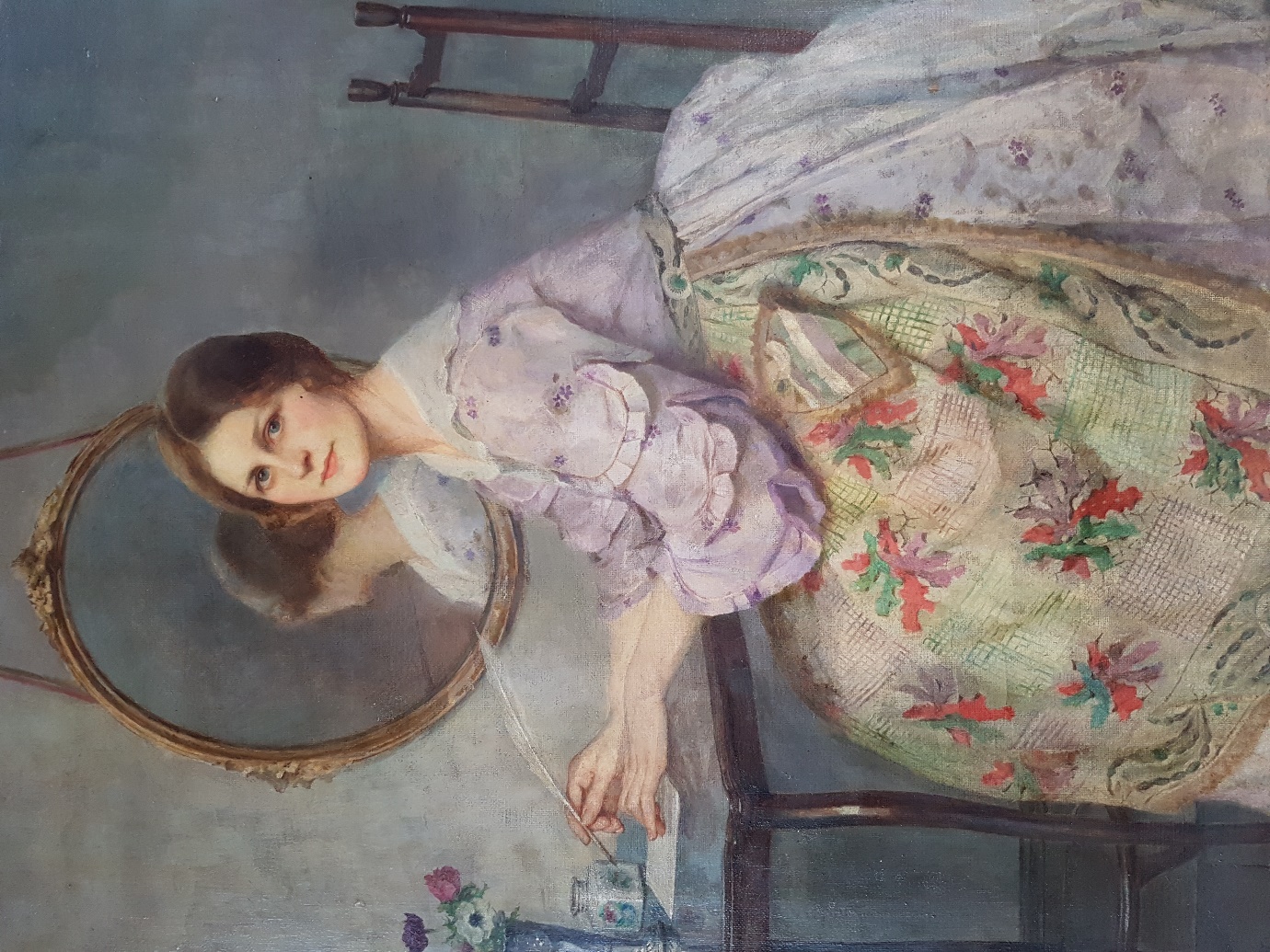 Peacock brooch motif on belt and on bust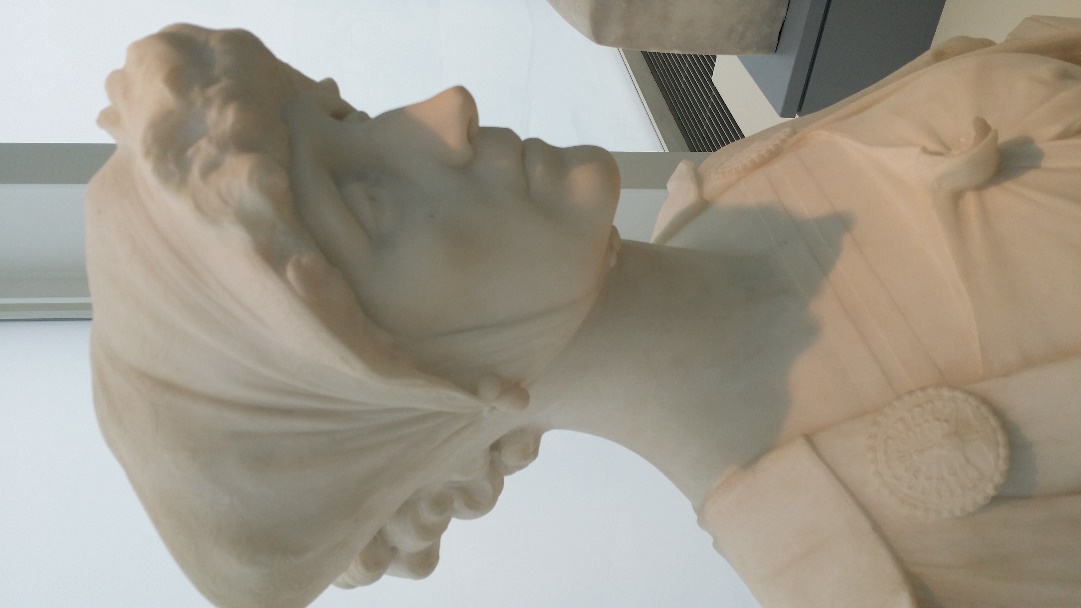 